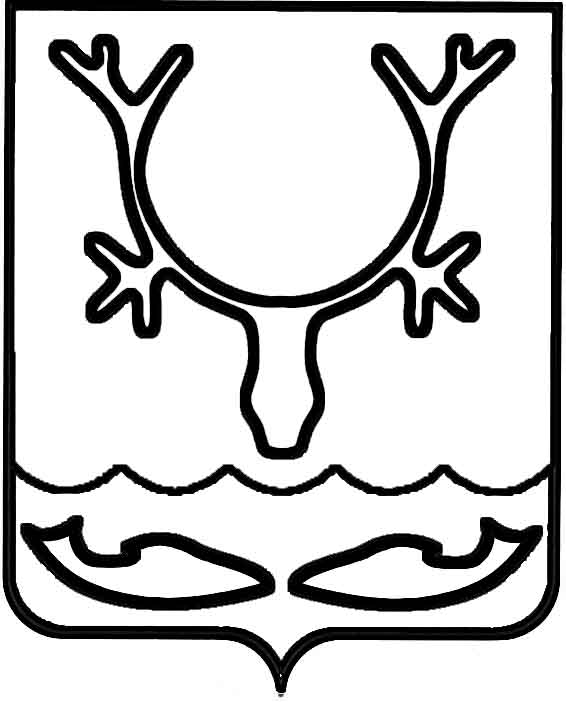 Администрация муниципального образования
"Городской округ "Город Нарьян-Мар"ПОСТАНОВЛЕНИЕО внесении изменений в постановление Администрации МО "Городской округ           "Город Нарьян-Мар" от 31.08.2018 № 587          "Об утверждении муниципальной программы муниципального образования "Городской  округ "Город Нарьян-Мар" "Повышение                    уровня жизнеобеспечения и безопасности жизнедеятельности населения муниципального образования "Городской округ "Город           Нарьян-Мар"Руководствуясь Бюджетным кодексом Российской Федерации, Порядком разработки, реализации и оценки эффективности муниципальных программ муниципального образования "Городской округ "Город Нарьян-Мар", утвержденным постановлением Администрации МО "Городской округ "Город Нарьян-Мар" 
от 10.07.2018 № 453, Администрация муниципального образования "Городской округ "Город Нарьян-Мар"П О С Т А Н О В Л Я Е Т:Внести изменения в муниципальную программу муниципального образования "Городской округ "Город Нарьян-Мар" "Повышение уровня жизнеобеспечения и безопасности жизнедеятельности населения муниципального образования "Городской округ "Город Нарьян-Мар", утвержденную постановлением Администрации МО "Городской округ "Город Нарьян-Мар" от 31.08.2018 № 587, согласно Приложению к настоящему постановлению.Настоящее постановление вступает в силу после его официального опубликования. Приложениек постановлению Администрации муниципального образования "Городской округ "Город Нарьян-Мар"от 28.12.2022 № 1686Изменения в муниципальную программу муниципального образования "Городской округ "Город Нарьян-Мар""Повышение уровня жизнеобеспечения и безопасности жизнедеятельности населения муниципального образования "Городской округ "Город Нарьян-Мар"В паспорте муниципальной программы муниципального образования "Городской округ "Город Нарьян-Мар" "Повышение уровня жизнеобеспечения 
и безопасности жизнедеятельности населения муниципального образования "Городской округ "Город Нарьян-Мар" (далее – Программа):1.1. Абзац четвертый в графе второй строки "Целевые показатели муниципальной программы" исключить;1.2. Абзац пятый в графе второй строки "Ожидаемые результаты реализации муниципальной программы" изложить в следующей редакции:"Обеспечение населения коммунальными услугами нормативного качества".2.	Абзац пятый раздела IV Программы исключить.3.	Пункт 4 Методики расчета целевых показателей муниципальной программы раздела IV Программы исключить.4.	Абзац четвертый раздела IX Программы изложить в следующей редакции:"Обеспечение населения коммунальными услугами нормативного качества".5.	В пункте 1.1 раздела ХIII Программы:5.1. Строку "Целевые показатели подпрограммы" изложить в следующей редакции:"";5.2.	Строку "Ожидаемые результаты реализации подпрограммы" изложить 
в следующей редакции:"".6.	Пункт 1.4 раздела ХIII Программы изложить в следующей редакции:"1.4. Целевым показателем достижения цели и задачи является доля реализованных муниципальным образованием в отчетном году мероприятий 
по подготовке объектов коммунальной инфраструктуры к эксплуатации в осенне-зимний период с участием средств окружного бюджета, от запланированного количества мероприятий, предусмотренных соглашением о предоставлении субсидии.Определяется по формуле: Дрм = Мр / Мз х 100 (%), где: Мр – количество реализованных муниципальными образованиями мероприятий по подготовке объектов коммунальной инфраструктуры к эксплуатации в осенне-зимний период с участием средств окружного бюджета за отчетный период (год), ед.; Мз – запланированное муниципальными образованиями количество мероприятий по подготовке объектов коммунальной инфраструктуры к эксплуатации в осенне-зимний период с участием средств окружного бюджета, предусмотренных соглашением о предоставлении субсидии в отчетном периоде, ед.".7.	В Приложении № 1 к Программе:7.1.	В разделе "Муниципальная программа "Повышение уровня жизнеобеспечения и безопасности жизнедеятельности населения муниципального образования "Городской округ "Город Нарьян-Мар" строку 4 исключить.7.2.	В разделе "Подпрограмма 4 "Обеспечение предоставления качественных услуг потребителям в сфере жилищно-коммунального хозяйства и степени устойчивости и надежности функционирования коммунальных систем на территории муниципального образования": - строку 1 изложить в следующей редакции:"";- строку 2 исключить.28.12.2022№1686Глава города Нарьян-Мара О.О. БелакЦелевые показатели подпрограммы Доля реализованных муниципальным образованием в отчетном году мероприятий по подготовке объектов коммунальной инфраструктуры к эксплуатации в осенне-зимний период 
с участием средств окружного бюджета, от запланированного количества мероприятий, предусмотренных соглашением 
о предоставлении субсидииОжидаемые результаты реализации подпрограммыПовышение надежности и эффективности работы коммунальной инфраструктуры 1.Доля реализованных муниципальным образованием в отчетном году мероприятий по подготовке объектов коммунальной инфраструктуры к эксплуатации в осенне-зимний период с участием средств окружного бюджета, 
от запланированного количества мероприятий, предусмотренных соглашением о предоставлении субсидии%100000